Муниципальное бюджетное общеобразовательное учреждение«Кадетская средняя общеобразовательная школа № 2 имени Героя Советского Союза Матвея Степановича Батракова»г. Рубцовска Алтайского края658204, г. Рубцовск, ул. Комсомольская, 21, тел. 5-06-82; 5-07-99,  тел/факс: 8 (385-57) 5-06-82, e-mail: kadet2@bk.ru«Знакомство детей с комнатными растениями геранью и фиалкой»(организованно-образовательная деятельность по экологическому воспитанию у детей второй младшей группы                                                                          Подготовила:                                                                  Воспитатель Богер Ю.Н.Яковлева И.И.Г. Рубцовск2021г.Цель: Расширить представление детей о комнатных растениях, их пользе и строении.Задачи:- Расширять знания детей о комнатных растениях, закрепить представление о том, что растение – живое существо.-Закрепить знания детей о названиях комнатных растений.-Познакомить детей с комнатными растениями герань и фиалка.-Развивать внимание, логическое мышление.-Воспитывать трудолюбие и бережное отношение к растениям. -.Прививать детям навыки выполнения трудовых поручений.Материал и оборудование: горшок с геранью, с фиалкой, различные комнатные цветы, лейка с водой, тряпочки для протирания листьев , тазик с водой; инструменты для ухода за комнатными растениями. фартукиПредварительная работа: Беседа о комнатных растениях, рассматривание иллюстраций о комнатных растениях. Дидактические игры «Подбери каждому цветку горшок», «Назови одним словом». Чтение стихов, загадок. Дидактические игры «Посади цветочек в горшочек», «Четвёртый лишний», «Угадай растение по описанию». Физкультминутка. Наблюдения за комнатными растениями; Совместная работа по уходу за комнатными растениями;Организация развивающей среды:Пополнить уголок изо-деятельности раскрасками, картинками с изображением комнатных растений. Ход занятия:Дети сидят на стульях, расставленных полукругом. Воспитатель загадывает загадку:-Воздух очищают ,создают уют ,на окнах зеленеют ,и зимой цветут .Что это такое?Дети: цветы.Воспитатель: Сегодня мы познакомимся с вами с комнатными растениями которые находятся в нашем уголке природы. А почему эти растения называются комнатными?Дети: Потому что они растут дома.Воспитатель: Правильно, эти растения растут дома в комнате. Их маленькими сажают в горшочек, за ними ухаживают ,а потом они вырастают большими и красивыми. Комнатные растения создают уют, являются украшением помещения, очищают воздух, обогащают его кислородом. Трудно представить нашу жизнь без цветов, вокруг было бы не красиво и скучно. В нашей группе тоже много комнатных цветов. Посмотрите, какие они все разные!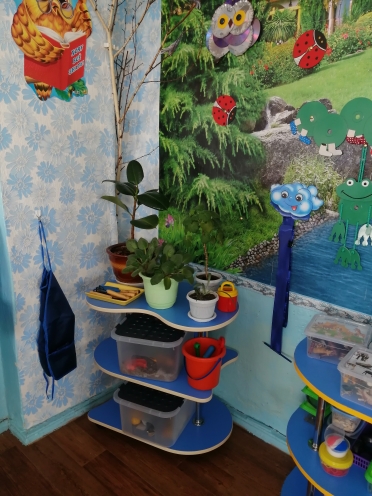 А давайте вспомним, из чего состоят комнатные растения?Дети показывают на картинках и называют части растений (корень, стебель, листочки)Воспитатель: Ребята, а что нужно растению, чтобы оно росло?Ответить на этот вопрос вам помогут карточки – подсказки. Дети по карточкам объясняют .что нужно растениям для жизни и роста(вода, земля ,воздух, доброта).Звенит колокольчик за дверью.Воспитатель: Ой ребята, что это! Вы слышите?Входит Фея цветов.Фея: Здравствуйте ребята! Я –Фея цветов! Пришла посмотреть ,как вы о них заботитесь! Не нужна ли им моя помощь? Хорошо ли вы за ними ухаживаете? Вы знаете как нужно ухаживать за комнатными растениями?Дети: Да!Воспитатель: Можешь убедиться в этом сама, Фея!Фея :Давайте посмотрим !Воспитатель: Как вы думаете ребята, справимся?Дети: Да!Воспитатель: Давайте немного разомнемся, и приступим к работе.Физминутка: На солнечном окошке Фиалка расцвелаЛиловые листочки тихонько поднялаСреди листочков прячетсяНе любит лезть впередНо тот кто ей поклонитсяТот бережно возьмет.Воспитатель подводит детей к столу,где стоят цветы.Воспитатель: А теперь,давайте наденем фартуки и приступим к делу. Начнем с рыхления земли. Зачем нужно рыхлить землю, как вы думаете ребята? Дети: Чтобы земля стала мягкой,и вода легко проходила к корням. Воспитатель:А как нужно рыхлить? Сильно?Дети:Нет ,потихоньку чтобы не сломать растение.Воспитатель предлагает 2 детям взять нужный инструмент ,и начать рыхлить землю в горшке с цветком. : Молодцы! А теперь нужно полить наши растения. А как мы узнаем, что их надо полить?               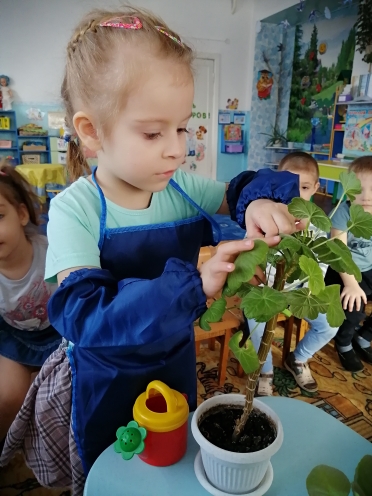 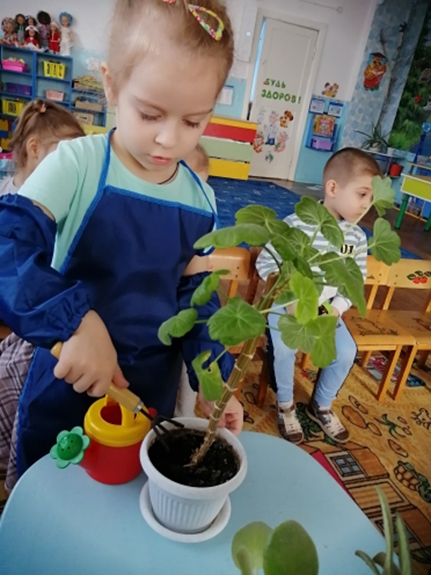 Дети: нужно потрогать землю и если она сухая ,то надо полить растение.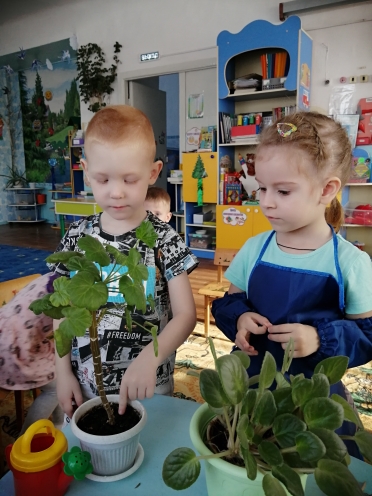 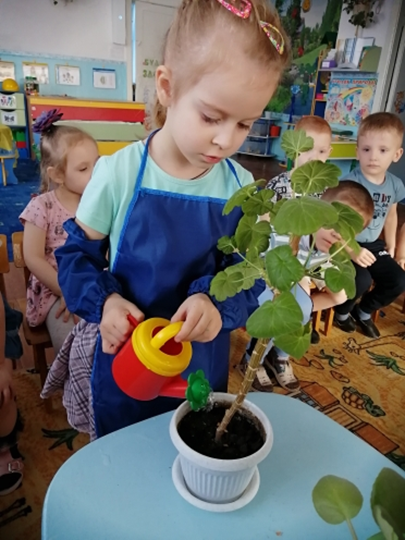 Воспитатель: Правильно! Давайте посмотрим ,нужно ли полить наши цветы? выбирают нужное растение для полива. Воспитатель помогает и подсказывает ,как это надо делать.Воспитатель: А теперь, я напомню ,как нужно протирать листочки от пыли .Мы с вами дышим носиком ,а растения –листочками .Чтобы они могли дышать, листочки должны быть чистыми. Фикус будем протирать влажной тряпочкой: кладем на правую ладошку тряпочку, а на левую-листочек ,и аккуратно протираем от стебелька до конца листочка. Фиалку будем аккуратно сметать кисточкой, т.к. листья фиалки боятся воды., они могут загнить. выполняют задания, воспитатель в ходе работы помогает им советом, отвечает на вопросы, отмечает старательных детей.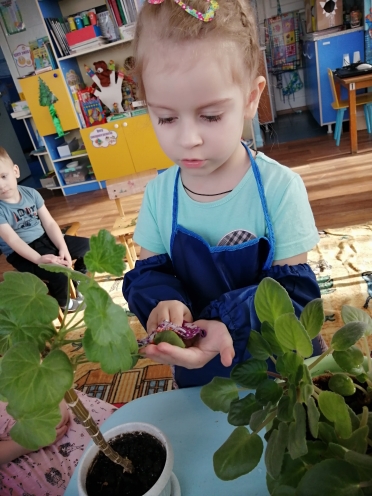 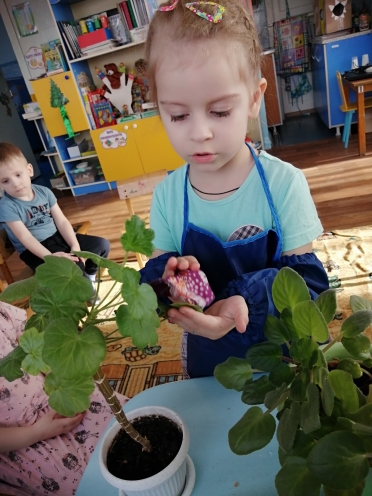 Фея: Я напрасно беспокоилась! Вы так прекрасно со всем справляетесь, что я могу на вас полностью положиться !Ребята очень хорошо ухаживают за цветами! Спасибо вам огромное! А мне пора, нужно успеть привести в порядок остальные цветы! До свидания, ребята!Воспитатель: Какие вы молодцы ребята! Чем мы сегодня занимались? Что вам понравилось больше всего?Дети: отгадывали загадки, поливали и рыхлили растения, протирали их листочки.Воспитатель: Вы очень хорошо потрудились. Наши цветы теперь самые чистые и красивые! Они будут украшением нашей группы на радость всем! А для вас Фея цветов прислала угощенье. Но сначала мы уберем за собой, снимем фартуки и помоем руки.